REQUERIMENTO Nº 2038/2020Excelentíssima Senhora Presidente.Excelentíssimos Senhores Vereadores.O Vereador LUIZ MAYR NETO requer, seguindo as disposições regimentais e após apreciação e aprovação em Plenário, que seja encaminhado ao Exmo. Prefeito Municipal este Requerimento de informações sobre poda e remoção de árvore na Rua Carlos Manarini, n. 2, Centro.A Municipalidade tem conhecimento de que a árvore localizada na Rua Carlos Manarini, n. 2, Centro, está colocando em risco a segurança dos moradores e freqüentadores daquela localidade?Há possibilidade de poda/supressão do exemplar arbóreo? Se sim, há previsão para remoção? Quando?Se não, quais ações serão tomadas pela Municipalidade?Há possibilidade de realizar vistoria e tomar as providências necessárias para assegurar a segurança dos moradores?JUSTIFICATIVA	Obter informações quanto às medidas adotadas, buscando respostas para que o Vereador subscritor, desempenhando sua função fiscalizatória e de representante do povo, possa tomar conhecimento das informações em questão, conforme determina o art. 199 do Regimento Interno da Câmara Municipal de Valinhos.	Sem mais, cumprimento com elevada estima e consideração.Valinhos, 17 de novembro de 2020._______________________LUIZ MAYR NETOVereador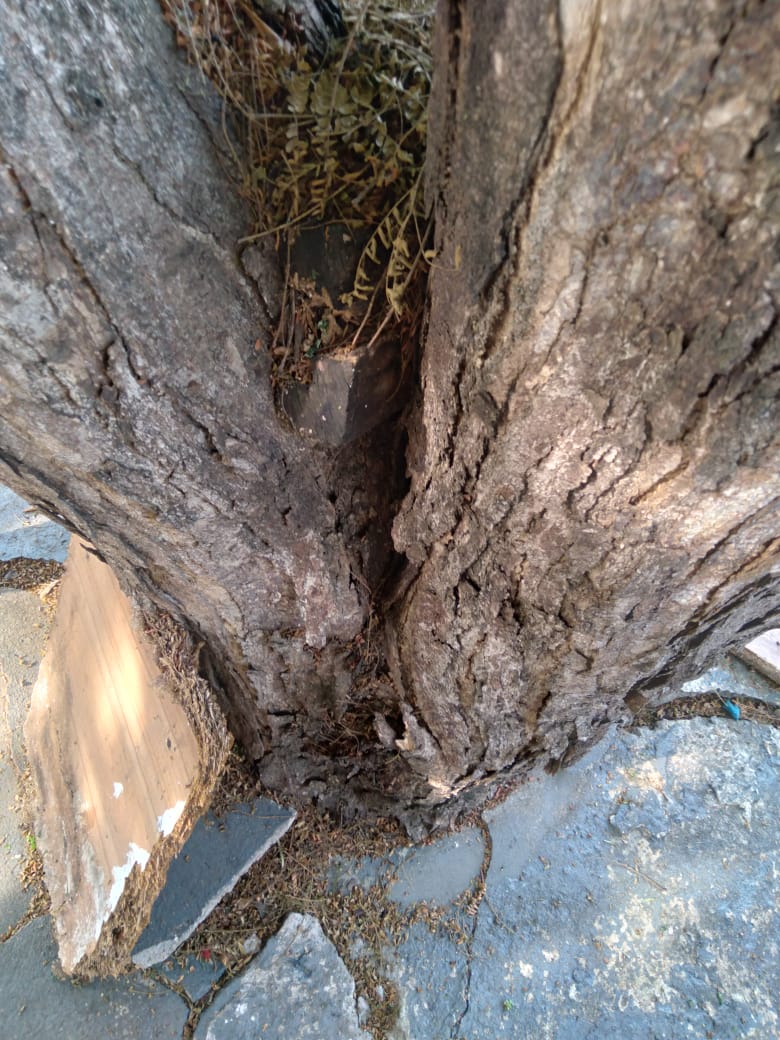 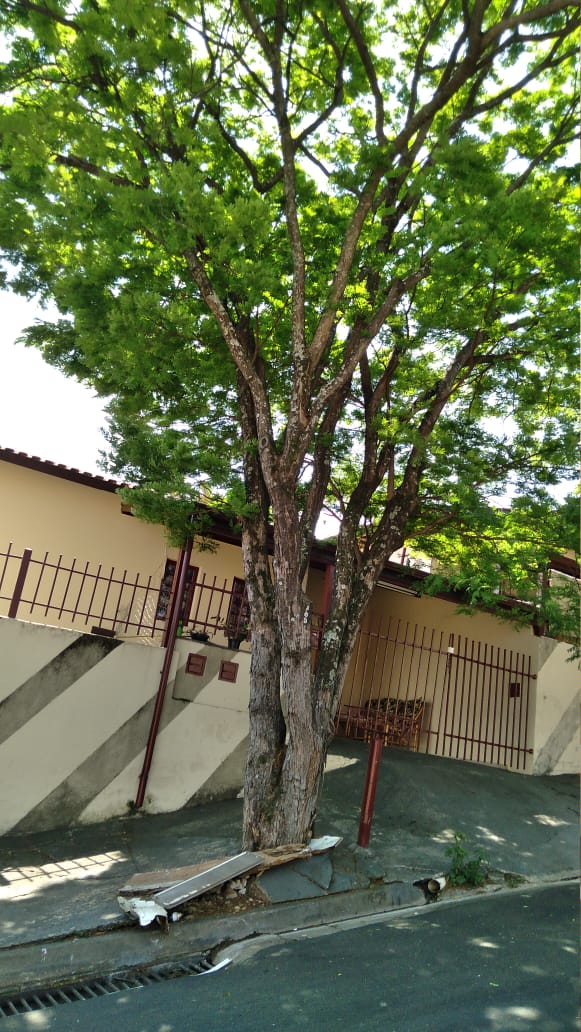 